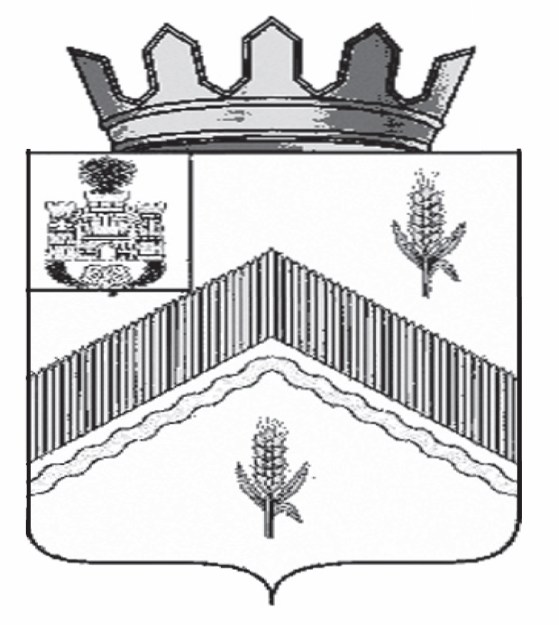 РОССИЙСКАЯ  ФЕДЕРАЦИЯОРЛОВСКАЯ    ОБЛАСТЬ АДМИНИСТРАЦИЯ ЗАЛЕГОЩЕНСКОГО РАЙОНА				             ПОСТАНОВЛЕНИЕ23 августа 2018г.							№ 431                        пос. ЗалегощьПроект развития Об утверждении Положения об организации проектной деятельности вв Залегощенском районе Орловской областиВ соответствии с Постановлением Правительства Орловской области от 19 июня 2017 года № 246 «О проектной деятельности в органах исполнительной государственной власти специальной компетенции Орловской области», в целях организации работы по внедрению принципов проектного управления в Залегощенском районе Орловской области, п о с т а н о в л я ю:1. Утвердить Положение об организации проектной деятельности в  Залегощенском районе Орловской области, согласно приложению.2. Контроль за исполнением постановления оставляю за собой.Положение об организации проектной деятельности в Залегощенском районе  Орловской областиОбщие положения1.1. Положение об организации проектной деятельности 
в Залегощенском районе  Орловской области (далее – Положение) определяет порядок и условия организации проектной деятельности 
в Залегощенском районе Орловской области (далее – муниципальное образование).1.2. Организация проектной деятельности в муниципальном образовании внедряется в целях:соблюдения и сокращения сроков достижения результатов проектов;эффективного использования ресурсов проектов;прозрачности, обоснованности и своевременности принимаемых решений для достижения целей проектов;повышения эффективности взаимодействия структурных подразделений администрации муниципального образования, в том числе с участием граждан и организаций.1.3. Положение разработано в соответствии со следующими документами и стандартами в области управления проектной деятельностью:Постановлением Правительства Российской Федерации от 15 октября 2016 года № 1050 «Об организации проектной деятельности в Правительстве Российской Федерации»;распоряжением Министерства экономического развития Российской Федерации от 14 апреля 2014 года № 26Р-АУ «Об утверждении Методических рекомендаций по внедрению проектного управления в органах исполнительной власти»;Национальным стандартом Российской Федерации ГОСТ Р 54869-2011 «Проектный менеджмент. Требования к управлению проектом»;Национальным стандартом Российской Федерации ГОСТ Р 54870-2011 «Проектный менеджмент. Требования к управлению проектом»;Национальным стандартом Российской Федерации ГОСТ Р ИСО 21500-2014 «Руководство по проектному менеджменту»;Постановлением Правительства Орловской области от 19 июня 2017 года № 246 «О проектной деятельности в органах исполнительной государственной власти специальной компетенции Орловской области».1.4. В Положении, кроме основных понятий и терминов, используемых 
в документах и стандартах в области управления проектной деятельностью, указанных в пункте 1.3. настоящего Положения,  используются следующие  определения: «муниципальный проектный комитет» – постоянно действующий коллегиальный совещательный орган муниципального образования, принимающий управленческие решения в части планирования и контроля деятельности на долгосрочный и среднесрочный периоды, запуска и контроля реализации проектов, достижения контрольных событий и показателей деятельности органов местного самоуправления муниципального образования;«муниципальный проектный офис» – структурное подразделение администрации муниципального образования, организующее планирование 
и контроль проектной деятельности, внедрение, поддержку и развитие проектно-ориентированной системы проектного управления в администрации муниципального образования;«муниципальный проект» – проект, реализуемый в муниципальном образовании, представляющий собой комплекс взаимосвязанных мероприятий, направленных на достижение  уникальных результатов в условиях временных и ресурсных ограничений.1.5. Полномочия органов управления проектной деятельностью определяются функциональной структурой системы управления проектной деятельностью в администрации муниципального образования, утвержденной распоряжением главы муниципального образования.Организационная структура системы управления проектной деятельности2.1. Организационная структура проектной деятельности направлена на обеспечение функционирования проектного управления путем создания проектных ролей, специализированных структурных подразделений 
и коллегиальных органов в рамках организационной структуры муниципального образования.2.2. Организационная структура органов управления проектной деятельностью в муниципальном образовании включает в себя:1) муниципальный проектный комитет, возглавляемый главой муниципального образования (далее – муниципальный проектный комитет);2) муниципальный проектный офис администрации муниципального образования (далее – муниципальный проектный офис);3) муниципальные проекты (далее – муниципальный проект, проект).2.3. Основной целью муниципального проектного комитета 
в организационной структуре проектной деятельности муниципального образования является организация, координация и контроль внедрения проектного управления в муниципальном образовании.Муниципальный проектный комитет формируется главой муниципального образования из числа заместителей главы муниципального образования и руководителей структурных подразделений органов местного самоуправления муниципального образовании, а также представителей научных и деловых объединений. Его состав утверждается распоряжением главы муниципального образования.2.4. Основной целью муниципального проектного офиса 
в организационной структуре проектной деятельности муниципального образования является внедрение проектного управления в муниципальном образовании.Муниципальный проектный офис создается главой муниципального образования. Функции муниципального проектного офиса осуществляет структурное подразделение муниципального образования, либо назначенные ответственные специалисты.Состав муниципального проектного офиса утверждается распоряжением главы муниципального образования.2.5. Порядок работы муниципального проектного комитета 
и муниципального проектного офиса устанавливается соответствующим Положением,  утверждаемым распоряжением главы муниципального образования.2.6. Муниципальные проекты разрабатываются и инициируются 
в структурных подразделениях администрации муниципального образования для решения конкретных задач социально-экономического развития муниципального образования по основным направлениям стратегического развития Российской Федерации и Орловской области.Инициация и планирование проекта3.1. Целью стадии инициации проекта является определение муниципальным проектным комитетом необходимости разработки 
и реализации проекта.3.2. Предложения по проектам разрабатываются и инициируются:на основании соответствующих поручений и решений Губернатора Орловской области и Правительства Орловской области по ключевым направлениям развития региона;на основании соответствующих поручений и решений главы муниципального образования, главы администрации муниципального образования по ключевым направлениям развития муниципального образования;на основании протокольного решения муниципального проектного комитета в целях реализации стратегических задач развития муниципального образования.3.3. В целях реализации проектов для решения текущих задач инициатором муниципального проекта могут выступать:глава муниципального образования, глава администрации муниципального образования, заместители главы администрации муниципального образования, руководители структурных подразделений органов местного самоуправления муниципального образования;общественные, научные и экспертные объединения, заинтересованные организации, инициативные граждане.3.4. В случае если инициатором проекта выступают общественные, научные и экспертные объединения, заинтересованные организации 
и граждане, по решению муниципального проектного комитета назначается функциональный заказчик проекта – администрация муниципального образования.3.5. Инициатор проекта представляет предложения в муниципальный проектный офис в соответствии с типовыми формами документов, утвержденными приказом Департамента экономического развития 
и инвестиционной деятельности Орловской области от 16 января 2018 года № 4 «Об   утверждении   типовых форм документов, необходимых для реализации и сопровождения проектной деятельности в органах исполнительной государственной  власти специальной компетенции Орловской области»: паспорт проекта, состав ключевых участников проекта и дорожную карту проекта (далее – основные формы проекта).3.6. Муниципальный проектный офис в течение 1 рабочего дня со дня поступления основных форм проекта регистрирует указанные формы 
в электронном журнале регистрации проектов (согласно приложению 
к Положению) и проверяет правильность их заполнения на предмет соответствия содержания и перечня мероприятий заявленным целям 
и показателям проекта, а также достаточность и компетентность состава участников проекта для его успешной реализации.3.7. В случае наличия замечаний к заполнению основных форм проекта муниципальный проектный офис в течение 1 рабочего дня со дня регистрации проекта направляет с сопроводительным письмом основные формы проекта инициатору на доработку.Инициатор проекта в течение 3 рабочих дней со дня поступления сопроводительного письма, указанного в абзаце первом настоящего пункта, дорабатывает основные формы проекта и направляет их повторно 
в муниципальный проектный офис.3.8. Муниципальный проектный офис повторно рассматривает основные формы проекта в соответствии с настоящим разделом.3.9. В случае отсутствия замечаний к основным формам проекта муниципальный проектный офис в течение 5 рабочих дней со дня регистрации основных форм проекта направляет их на рассмотрение и утверждение муниципального проектного комитета на очередном заседании, которое проводится не позднее 30 рабочих дней со дня регистрации основных форм проекта.3.10. На заседании муниципального проектного комитета заслушиваются все заинтересованные стороны по вопросам целесообразности реализации проекта, осуществляется защита проекта его инициатором.Подготовка материалов по защите проекта к заседанию муниципального проектного комитета осуществляется в соответствии с приказом Департамента экономического развития и инвестиционной деятельности Орловской области от 29 января 2018 года № 5 «Об утверждении Методических рекомендаций по защите проекта на заседании регионального штаба («проектного офиса») по улучшению условий предпринимательской деятельности и снижению административных барьеров в Орловской области».На заседании муниципального проектного комитета принимается решение:об одобрении проекта (об утверждении основных форм проекта), начале его реализации, о назначении куратора и руководителя  проекта; о нецелесообразности реализации проекта.3.11. Основаниями для отказа в утверждении основных форм проекта являются:несоответствие целей и задач проекта ключевым направлениям развития Российской Федерации, определенным соответствующими поручениями 
и решениями Президента Российской Федерации, Правительства Российской Федерации, ключевым направлениям развития Орловской области, определенным соответствующими поручениями и решениями Губернатора Орловской области и Правительства Орловской области, ключевым направлениям развития муниципального образования;отсутствие достижимых показателей эффективности проекта.3.12. В случае отсутствия указанных в пункте 3.11. Положения оснований принимается решение об утверждении основных форм проекта.Решение об отказе в утверждении либо утверждении проекта оформляется протоколом заседания муниципального проектного комитета и подписывается председательствующим на заседании муниципального проектного комитета не позднее 3 рабочих дней со дня проведения заседания. Муниципальный проектный офис в течение 1 рабочего дня со дня подписания протокола заседания муниципального проектного комитета  вносит данные об утверждении основных формы проекта в электронный журнал регистрации проектов. Проект считается утвержденным со дня регистрации основных форм проекта в электронном журнале регистрации проектов.3.13. Управление проектом и взаимодействие между ключевыми участниками проекта осуществляется с использованием информационной системы сопровождения проектной деятельности (https://invest.infocrm.pro/).Реализация проекта, управление изменениями и контроль 4.1. Исполнение проекта осуществляется ключевыми участниками проекта, которые реализуют запланированные мероприятия в соответствии 
с дорожной картой проекта.Администратор проекта обеспечивает своевременное размещение актуальной информации по проекту, в том числе промежуточных отчетов 
о выполнении контрольных точек  проекта в информационной системе сопровождения  проектной деятельности.Порядок работы в информационной системе сопровождения проектной деятельности утвержден   приказом   Департамента   экономического развития и инвестиционной деятельности Орловской области от 13 февраля 2018 года 
№ 11 «Об утверждении Методических рекомендаций по работе 
в информационной системе сопровождения проектной деятельности 
в Орловской области».4.2. В ходе реализации проекта с учетом оценки актуальности его целей, задач и способов реализации, а также имеющихся рисков в основные формы проекта могут вноситься изменения.В случае необходимости руководитель проекта по согласованию 
с куратором проекта принимает решение о внесении изменений в основные формы проекта и направляет инициативное письмо в муниципальный проектный офис о внесении соответствующих изменений.Муниципальный проектный офис в течение 3 рабочих дней после получения инициативного письма о внесении изменений в основные формы проекта вносит соответствующие изменения в электронный журнал регистрации проектов.Завершение проекта5.1. По итогам достижения цели (целей) проекта (этапа проекта) либо 
в ходе реализации проекта руководитель проекта может инициировать процедуры прекращения, приостановления или завершения проекта.Прекращение проекта означает его досрочное завершение без возможности возобновления.Приостановление проекта означает его досрочное завершение 
с возможностью последующего возобновления.5.2. Руководитель проекта по согласованию с куратором проекта формирует отчет по проекту (этапу проекта), в том числе обоснование невыполнения контрольных точек дорожной карты проекта в соответствии 
с основными формами документов, указанных в пункте 3.5 Положения, 
и направляет его в порядке межведомственного взаимодействия 
в муниципальный проектный офис для подготовки итогового отчета по проекту (этапу проекта).5.3. Решение о прекращении, приостановлении и завершении проекта принимается муниципальным проектным комитетом. 5.4. Муниципальный проектный офис в течение 5 рабочих дней со дня поступления отчета, указанного в пункте 5.2. Положения, формирует итоговый отчет по проекту (этапу проекта) и направляет его на рассмотрение на очередном заседании муниципального проектного комитета.5.5. Муниципальный проектный комитет не позднее 30 рабочих дней со дня получения итогового отчета по проекту (этапу проекта) рассматривает на очередном заседании представленный отчет и в случае необходимости заслушивает доклад руководителя проекта с целью обоснования причин прекращения приостановления проекта, а также невыполнения контрольных точек дорожной карты проекта. Результаты рассмотрения итогового отчета по проекту (этапу проекта) заносятся в протокол муниципального проектного комитета, который оформляется муниципальным проектным офисом в течение 5 рабочих дней со дня проведения заседания. 5.6. Проект считается прекращенным, приостановленным либо завершенным с даты подписания протокола муниципального проектного комитета.5.7. Подписанный председательствующим на заседании муниципального проектного комитета протокол муниципальный проектный офис в течение 
3 рабочих дней со дня подписания направляет руководителю проекта.5.8. Материалы прекращенного и завершенного муниципального проекта размещаются в архиве проектов в информационной системе сопровождения проектной деятельности.5.9. Глава муниципального образования имеет право разово после закрытия проекта премировать участников проектной деятельности по результатам реализации проекта.Мониторинг реализации проекта6.1. Мониторинг реализации муниципального проекта представляет собой систему мероприятий по измерению фактических параметров проекта, расчету отклонения фактических параметров от плановых, анализу их причин, прогнозированию хода реализации проекта.6.2.  Мониторинг реализации проекта проводится, начиная с принятия решения об утверждении проекта (основных форм проекта), и завершается на дату принятия решения о его завершении.6.3. Отдел координации проектной деятельности управления  инвестиционного развития Департамента экономического развития 
и инвестиционной деятельности Орловской области (далее – проектный отдел) ежеквартально в срок до 15 числа месяца следующего за отчетным проводит мониторинг реализации проекта (этапа проекта) в результате изучения данных по проекту, размещенных в информационной системе по сопровождению проектной деятельности.6.4. Проектный отдел анализирует представленную информацию о ходе реализации проекта (этапа проекта) и при необходимости инициирует рассмотрение вопросов, касающихся его реализации на заседаниях муниципального проектного комитета или  регионального штаба («проектного офиса») по улучшению условий предпринимательской деятельности 
и снижению административных барьеров в Орловской области (далее – региональный штаб).6.5. Ежегодный сводный отчет о ходе реализации проектов 
в муниципальных образованиях Орловской области подготавливается проектным отделом в срок до 1 февраля года, следующего за отчетным 
и рассматривается на очередном заседании регионального штаба.              Глава района                                                                                    В.Н. БрежневПриложение 
к постановлению администрации Залегощенского района от 23.08.2018 года № 431